ТЕХНОЛОГИЧЕСКАЯ КАРТА № 1краткосрочной образовательной практики познавательной направленности «Машины едут в гаражи»для детей 2-3 летавтор: Марченко Татьяна Фёдоровна, воспитатель: МАДОУ детский сад № 34 ОСП 3Тематический план занятий* Примечание. Машинки могут выезжать из гаража и возвращаться в свой же гараж многократно.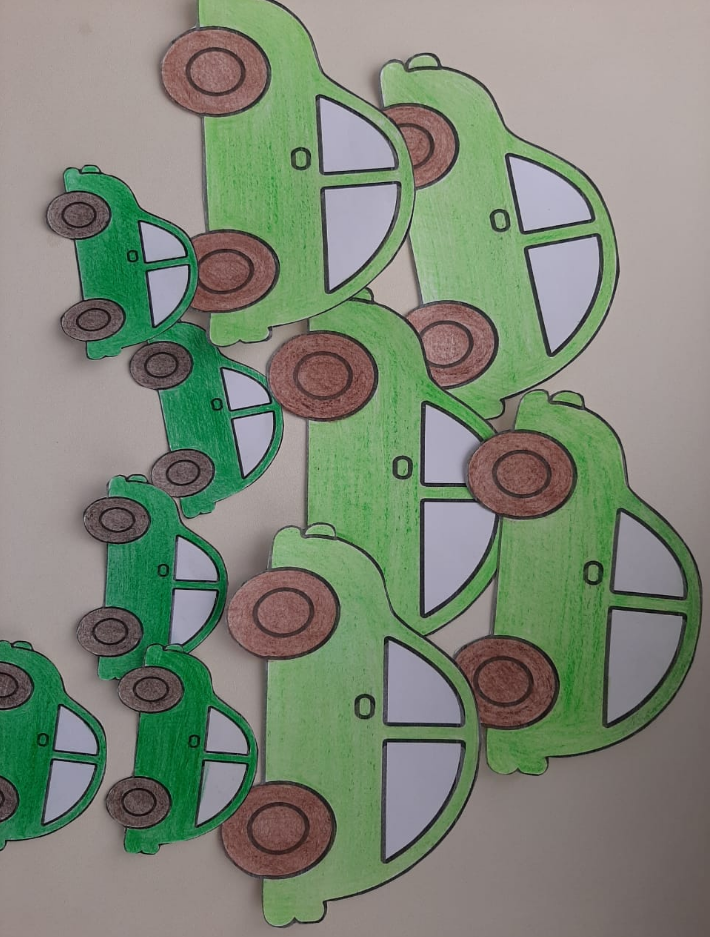 Аннотация для родителей (основная идея доступная для понимания, четко и лаконично формулированная) Для закрепления уже сформированных понятий большой и маленький нужно усложнить задачи по восприятию величины: надо сформировать, а далее закрепить умение раскладывать отдельно большие и маленькие предметы, раскладывая предметы (в данном занятии машинки), ребенок развивает мелкую моторикуЦель КОП, в том числе ТНРазвивается умение находить различие по величине междуплоскостными фигурами.
В активном словаре появляются слова: машина, большой, маленький, гараж. 
Закрепляется умение определять цвета (зеленый).
Формируется навык общения и взаимодействия со взрослымКоличество часов КОП, в том числе ТН1 занятие по 10 минут.  Второе занятие можно провести с машинами другого цветаМаксимальное количество участников2 человекаПеречень материалов и оборудования для проведения КОП, в том числе ТНПлоскостные фигурки: 5 больших, 5 маленьких машинБольшой гараж – это лист картона, маленький гараж – половина листаПредполагаемые результаты (умения/навыки, созданный продукт)Ребенок умеет определять и называть большие и маленькие машинки.
Закреплено понятие большой и маленький.
Развивается мелкая моторика рук.
Расширяется словарный запас.
Закрепляется знание о зеленом цветеСписок литературы, использованной при подготовке КОП, в том числе ТН. Р.К. Хазиева «55 развивающих игр для малышей от года то трех». Издательский дом «Литера» 2008 г.ЗадачиДеятельность педагогаДеятельность детейПредполагаемый результат Тема: «Машины едут в гаражи»Тема: «Машины едут в гаражи»Тема: «Машины едут в гаражи»Тема: «Машины едут в гаражи»1. Продемонстрировать большой и маленький гаражи. Большие и маленькие вырезанные машинки2. Вызвать интерес ребенка к выполнению поставленной задачи: поставить маленькие машинки в маленький гараж, большие – в большой гаражВыполнение задания- Демонстрация гаражей и машинок
- Рассматривание машинок, словесное описание материала для занятий.- Постановка задачи- Берет в руки маленькую машинку и спрашивает: «В каком гараже должна стоять эта машинка?»- Предлагает поставить оставшиеся машинки в соответствующие гаражи- Знакомится с плоскостными фигурками машин, берет их в руки, кладет на стол- Ребенок вам подсказывает. 
Кладет машинку на маленький лист.- Вместе с вами проверяет, правильно ли он выполнил задание.- Сформирован интерес к предложенному материалу- Называет большой и маленький предмет- Раскладывает машинки в соответствующие гаражи- Умеет классифицировать машинки по величине- Воспитывается усидчивость
- Развивается мелкая моторика- Учится выполнить работу до конца- Развивается воображение- Умеет взаимодействовать со взрослым- Формируется навык общения